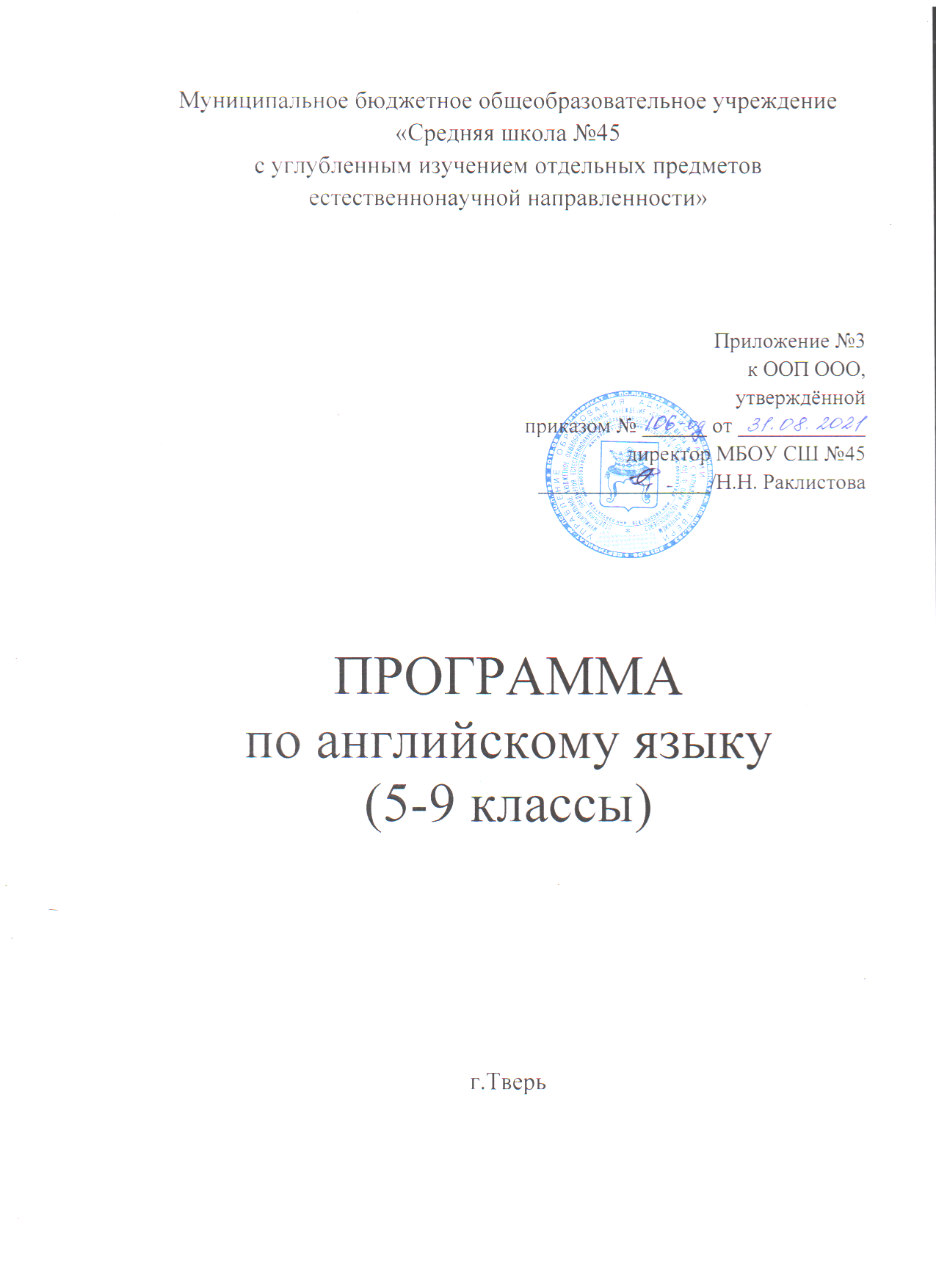 1. Планируемые результаты освоения учебного предмета                «Английский язык»	Личностные результаты выпускников основной школы, формируемые при изучении иностранного языка:	• формирование мотивации изучения иностранных языков и стремление к самосовершенствованию в образовательной области «Иностранный язык»;	• осознание возможностей самореализации средствами иностранного языка;	• стремление к совершенствованию собственной речевой культуры в целом;	• формирование коммуникативной компетенции в межкультурной и межэтнической коммуникации;	• развитие таких качеств, как воля, целеустремленность, креативность, инициативность, эмпатия, трудолюбие, дисциплинированность;	• формирование общекультурной и этнической идентичности как составляющих гражданской идентичности личности;	• стремление к лучшему осознанию культуры своего народа и готовность содействовать ознакомлению с ней представителей других стран; толерантное отношение к проявлениям иной культуры; осознание себя гражданином своей страны и мира;	• готовность отстаивать национальные и общечеловеческие (гуманистические, демократические) ценности, свою гражданскую позицию.	Метапредметные результаты изучения иностранного языка в основной школе:	• развитие умения планировать свое речевое и неречевое поведение;	• развитие коммуникативной компетенции, включая умение взаимодействовать с окружающими, выполняя разные социальные роли;
	• развитие исследовательских учебных действий, включая навыки работы с информацией: поиск и выделение нужной информации, обобщение и фиксация информации;	• развитие смыслового чтения, включая умение определять тему, прогнозировать содержание текста по заголовку/по ключевым словам, выделять основную мысль, главные факты, опуская второстепенные, устанавливать логическую последовательность основных фактов;	• осуществление регулятивных действий самонаблюдения, самоконтроля, самооценки в процессе коммуникативной деятельности на иностранном языке.	Предметные результаты освоения выпускниками основной школы программы по иностранному языку: Предметные результаты изучения предметной области «Филология»:	1) формирование дружелюбного и толерантного отношения к ценностям иных  культур, оптимизма и выраженной личностной позиции в восприятии мира, в развитии национального самосознания на основе знакомства с жизнью своих сверстников в других странах, с образцами зарубежной литературы разных жанров, с учётом достигнутого обучающимися уровня иноязычной компетентности; 	2) формирование и совершенствование иноязычной  коммуникативной  компетенции; расширение и систематизация знаний о языке, расширение  лингвистического кругозора и лексического запаса, дальнейшее овладение общей речевой культурой;	3) достижение допорогового уровня иноязычной коммуникативной компетенции;	4) создание основы для формирования интереса к совершенствованию достигнутого уровня владения изучаемым иностранным языком,  в том числе на основе самонаблюдения и самооценки, к изучению второго/третьего иностранного языка, к использованию иностранного языка как средства получения информации, позволяющей  расширять свои знания в других предметных областях. А. В коммуникативной сфере (т. е. владении иностранным языком как средством общения) Речевая компетенция в следующих видах речевой деятельности: говорении:	• начинать, вести/поддерживать и заканчивать различные виды диалогов в стандартных ситуациях общения, соблюдая нормы речевого этикета, при необходимости переспрашивая, уточняя;	• расспрашивать собеседника и отвечать на его вопросы, высказывая свое мнение, просьбу, отвечать на предложение собеседника согласием/отказом в пределах изученной тематики и усвоенного лексико-грамматического материала;	• рассказывать о себе, своей семье, друзьях, своих интересах и планах на будущее;	• сообщать краткие сведения о своем городе/селе, о своей стране и странах изучаемого языка;	• описывать события/явления, передавать основное содержание, основную мысль прочитанного или услышанного, выражать свое отношение к прочитанному/услышанному, давать краткую характеристику персонажей; аудировании:	• воспринимать на слух и полностью понимать речь учителя, одноклассников;	• воспринимать на слух и понимать основное содержание несложных аутентичных аудио- и видеотекстов, относящихся к разным коммуникативным типам речи (сообщение/рассказ/интервью);	• воспринимать на слух и выборочно понимать с опорой на языковую догадку, контекст краткие несложные аутентичные прагматические аудио- и видеотексты, выделяя значимую/нужную/необходимую информацию; чтении:	• читать аутентичные тексты разных жанров и стилей преимущественно с пониманием основного содержания;	• читать несложные аутентичные тексты разных жанров и стилей с полным и точным пониманием и с использованием различных приемов смысловой переработки текста (языковой догадки, выборочного перевода), а также справочных материалов; уметь оценивать полученную информацию, выражать свое мнение;		• читать аутентичные тексты с выборочным пониманием значимой/нужной/интересующей информации; письменной речи:	• заполнять анкеты и формуляры;	• писать поздравления, личные письма с опорой на образец с употреблением формул речевого этикета, принятых в стране/странах изучаемого языка;	• составлять план, тезисы устного или письменного сообщения; кратко излагать результаты проектной деятельности. Языковая компетенция (владение языковыми средствами):	• применение правил написания слов, изученных в основной школе;	• адекватное произношение и различение на слух всех звуков иностранного языка; соблюдение правильного ударения в словах и фразах;	• соблюдение ритмико-интонационных особенностей предложений различных коммуникативных типов (утвердительное, вопросительное, отрицательное, повелительное); правильное членение предложений на смысловые группы;	• распознавание и употребление в речи основных значений изученных лексических единиц (слов, словосочетаний, реплик-клише речевого этикета);	• знание основных способов словообразования (аффиксации, словосложения, конверсии);	• понимание и использование явлений многозначности слов иностранного языка, синонимии, антонимии и лексической сочетаемости;	• распознавание и употребление в речи основных морфологических форм и синтаксических конструкций изучаемого иностранного языка; знание признаков изученных грамматических явлений (видо-временных форм глаголов, модальных глаголов и их эквивалентов, артиклей, существительных, степеней сравнения прилагательных и наречий, местоимений, числительных, предлогов);	• знание основных различий систем иностранного и русского/родного языков. Социокультурная компетенция:	• знание национально-культурных особенностей речевого и неречевого поведения в своей стране и странах изучаемого языка; применение этих знаний в различных ситуациях формального и неформального межличностного и межкультурного общения;	• распознавание и употребление в устной и письменной речи основных норм речевого этикета (реплик-клише, наиболее распространенной оценочной лексики), принятых в странах изучаемого языка;	• знание употребительной фоновой лексики и реалий страны/стран изучаемого языка, некоторых распространенных образцов фольклора (скороговорки, поговорки, пословицы);	• знакомство с образцами художественной, публицистической и научно-популярной литературы;	• представление об особенностях образа жизни, быта, культуры стран изучаемого языка (всемирно известных достопримечательностях, выдающихся людях и их вкладе в мировую культуру);	• представление о сходстве и различиях в традициях своей страны и стран изучаемого языка;	• понимание роли владения иностранными языками в современном мире. Компенсаторная компетенция — умение выходить из трудного положения в условиях дефицита языковых средств при получении и приеме информации за счет использования контекстуальной догадки, игнорирования языковых трудностей, переспроса, словарных замен, жестов, мимики. Б. В познавательной сфере:	• умение сравнивать языковые явления родного и иностранного языков на уровне отдельных грамматических явлений, слов, словосочетаний, предложений;	• владение приемами работы с текстом: умение пользоваться определенной стратегией чтения/аудирования в зависимости от коммуникативной задачи (читать/слушать текст с разной глубиной понимания);	• умение действовать по образцу/аналогии при выполнении упражнений и составлении собственных высказываний в  пределах тематики основной школы;	• готовность и умение осуществлять индивидуальную и совместную проектную работу;	• умение пользоваться справочным материалом (грамматическим и лингвострановедческим справочниками, двуязычным и толковым словарями, мультимедийными средствами); • владение способами и приемами дальнейшего самостоятельного изучения иностранных языков. В. В ценностно-ориентационной сфере:	• представление о языке как средстве выражения чувств, эмоций, основе культуры мышления;	• достижение взаимопонимания в процессе устного и письменного общения с носителями иностранного языка, установления межличностных и межкультурных контактов в доступных пределах;	• представление о целостном полиязычном, поликультурном мире, осознание места и роли родного и иностранных языков в этом мире как средства общения, познания, самореализации и социальной адаптации;	• приобщение к ценностям мировой культуры как через источники информации на иностранном языке (в том числе мультимедийные), так и через непосредственное участие в  школьных обменах, туристических поездках, молодежных форумах. Г. В эстетической сфере:	• владение элементарными средствами выражения чувств и эмоций на иностранном языке;	• стремление к знакомству с образцами художественного творчества на иностранном языке и средствами иностранного языка;	• развитие чувства прекрасного в процессе обсуждения современных тенденций в живописи, музыке, литературе. Д. В трудовой сфере:	• умение рационально планировать свой учебный труд;	• умение работать в соответствии с намеченным планом. Е. В физической сфере:	• стремление вести здоровый образ жизни (режим труда и отдыха, питание, спорт, фитнес).2. Содержание учебного предмета «Английский язык»Предметное содержание речи	Межличностные взаимоотношения в семье, со сверстниками; решение конфликтных ситуаций. Внешность и черты характера человека.	Досуг и увлечения (чтение, кино, театр, музей, музыка). Виды отдыха, путешествия. Молодёжная мода. Покупки.	Здоровый образ жизни: режим труда и отдыха, спорт, сбалансированное питание, отказ от вредных привычек.	Школьное образование, школьная жизнь, изучаемые предметы и отношение к ним. 	Переписка с зарубежными сверстниками. Каникулы в различное время года.	Мир профессий. Проблемы выбора профессии. Роль иностранного языка в планах на будущее.	Вселенная и человек. Природа: флора и фауна. Проблемы экологии. Защита окружающей среды. Климат, погода. Условия проживания в городской/сельской местности. Транспорт.	Средства массовой информации и коммуникации (пресса, телевидение, радио, Интернет).	Страна/страны изучаемого языка и родная страна, их географическое положение, столицы и крупные города, регионы, достопримечательности, культурные особенности (национальные праздники, знаменательные даты, традиции, обычаи), страницы истории, выдающиеся люди, их вклад в науку и мировую культуру.Виды речевой деятельности/Коммуникативные уменияГоворениеДиалогическая речь	Дальнейшее совершенствование диалогической речи при более вариативном содержании и более разнообразном языковом оформлении: умение вести диалоги этикетного характера, диалог-расспрос, диалог — побуждение к действию, диалог — обмен мнениями и комбинированные диалоги. Объём диалога — от 3-4 реплик (5—7 классы) до 5—7 реплик (8—9 классы) со стороны каждого обучающегося. Продолжительность диалога — 2,5—3 мин (9 класс).Монологическая речь	Дальнейшее развитие и совершенствование связных высказываний с использованием основных коммуникативных типов речи: описание, сообщение, рассказ (включающий эмоционально-оценочные суждения), рассуждение (характеристика) с высказыванием своего мнения и краткой аргументацией с опорой и без опоры на прочитанный или услышанный текст либо заданную коммуникативную ситуацию. Объём монологического высказывания — от 8—10 фраз (5—7 классы) до 10—12 фраз (8—9 классы). Продолжительность монолога — 1,5—2 мин (9 класс).Аудирование	Дальнейшее развитие и совершенствование восприятия и понимания на слух аутентичных аудио- и видеотекстов с разной глубиной проникновения в их содержание (с пониманием основного содержания, с выборочным и полным пониманием воспринимаемого на слух текста) в зависимости от коммуникативной задачи и функционального типа текста.	Жанры текстов: прагматические, публицистические.	Типы текстов: объявление, реклама, сообщение, рассказ, диалог-интервью, стихотворение и др.	Содержание текстов должно соответствовать возрастным особенностям и интересам обучающихся и иметь образовательную и воспитательную ценность.	Аудирование с полным пониманием содержания осуществляется на несложных текстах, построенных на полностью знакомом обучающимся языковом материале. Время звучания текстов для аудирования — до 1 мин.	Аудирование с пониманием основного содержания текста осуществляется на аутентичном материале, содержащем наряду с изученными и некоторое количество незнакомых языковых явлений. Время звучания текстов для аудирования — до 2 мин.	Аудирование с выборочным пониманием нужной или интересующей информации предполагает умение выделить значимую информацию в одном или нескольких аутентичных коротких текстах прагматического характера, опуская избыточную информацию. Время звучания текстов для аудирования — до 1,5 мин.Чтение	Умение читать и понимать аутентичные тексты с различной глубиной и точностью проникновения в их содержание (в зависимости от вида чтения): с пониманием основного содержания (ознакомительное чтение); с полным пониманием содержания (изучающее чтение); с выборочным пониманием нужной или интересующей информации (просмотровое/поисковое чтение).	Жанры текстов: научно-популярные, публицистические, художественные, прагматические.	Типы текстов: статья, интервью, рассказ, объявление, рецепт, меню, проспект, реклама, стихотворение и др.	Содержание текстов должно соответствовать возрастным особенностям и интересам обучающихся, иметь образовательную и воспитательную ценность, воздействовать на эмоциональную сферу обучающихся.	Независимо от вида чтения возможно использование двуязычного словаря.	Чтение с пониманием основного содержания осуществляется на несложных аутентичных текстах с ориентацией на выделенное в программе предметное содержание, включающих некоторое количество незнакомых слов. Объём текстов для чтения — до 550 слов.	Чтение с выборочным пониманием нужной или интересующей информации осуществляется на несложных аутентичных текстах разных жанров и предполагает умение просмотреть текст или несколько коротких текстов и выбрать информацию, которая необходима или представляет интерес для обучающихся. Объём текста для чтения — около 400-500 слов.	Чтение с полным пониманием осуществляется на несложных аутентичных текстах, построенных в основном на изученном языковом материале, с использованием различных приёмов смысловой переработки текста (языковой догадки, выборочного перевода) и оценки полученной информации. Объём текстов для чтения — до 600 слов.Письменная речь	Дальнейшее развитие и совершенствование письменной речи, а именно умений:	— писать короткие поздравления с днем рождения и другими праздниками, выражать пожелания (объёмом 30—40 слов, включая адрес);	— заполнять формуляры, бланки (указывать имя, фамилию, пол, гражданство, адрес);	— писать личное письмо с опорой и без опоры на образец (расспрашивать адресата о его жизни, делах, сообщать то же самое о себе, выражать благодарность, давать совет, просить о чём-либо). Объём личного письма — около 100—120 слов, включая адрес;	— составлять план, тезисы устного или письменного сообщения, кратко излагать результаты проектной деятельности.Языковые знания и навыкиОрфография	Знание правил чтения и орфографии и навыки их применения на основе изучаемого лексико-грамматического материала.Фонетическая сторона речи	Навыки адекватного произношения и различения на слух всех звуков изучаемого иностранного языка в потоке речи, соблюдение ударения и интонации в словах и фразах, ритмико-интонационные навыки произношения различных типов предложений.Лексическая сторона речи	Навыки распознавания и употребления в речи лексических единиц, обслуживающих ситуации общения в рамках тематики основной школы, в том числе наиболее распространённых устойчивых словосочетаний, оценочной лексики, реплик-клише речевого этикета, характерных для культуры стран изучаемого языка; основные способы словообразования: аффиксация, словосложение, конверсия.Грамматическая сторона речи	Знание признаков нераспространённых и распространённых простых предложений, безличных предложений, сложносочиненных и сложноподчиненных предложений, использования прямого и обратного порядка слов. Навыки распознавания и употребления в речи перечисленных грамматических явлений.	Знание признаков и навыки распознавания и употребления в речи глаголов в наиболее употребительных временных формах действительного и страдательного залогов, модальных глаголов и их эквивалентов, существительных в различных падежах, артиклей, относительных, неопределённых/неопределённо-личных местоимений, прилагательных, наречий, степеней сравнения прилагательных и наречий, предлогов, количественных и порядковых числительных.Социокультурные знания и умения	Умение осуществлять межличностное и межкультурное общение, используя знания о национально-культурных особенностях своей страны и страны/стран изучаемого языка, полученные на уроках иностранного языка и в процессе изучения других предметов (знания межпредметного характера).	Это предполагает овладение:	— знаниями о значении родного и иностранного языков в современном мире;	— сведениями о социокультурном портрете стран, говорящих на иностранном языке, их символике и культурном наследии;	— употребительной фоновой лексикой и реалиями страны изучаемого языка: традициями (проведения выходных дней, основных национальных праздников), распространёнными образцами фольклора (скороговорками, поговорками, пословицами);	— представлением о сходстве и различиях в традициях своей страны и стран изучаемого языка; об особенностях их образа жизни, быта, культуры (всемирно известных достопримечательностях, выдающихся людях и их вкладе в мировую культуру); о некоторых произведениях художественной литературы на изучаемом иностранном языке;	— умением распознавать и употреблять в устной и письменной речи в ситуациях формального и неформального общения основные нормы речевого этикета, принятые в странах изучаемого языка (реплики-клише, наиболее распространённую оценочную лексику);	— умениями представлять родную страну и культуру на иностранном языке; оказывать помощь зарубежным гостям в нашей стране в ситуациях повседневного общения.Компенсаторные умения	Совершенствуются умения:	— переспрашивать, просить повторить, уточняя значение незнакомых слов;	— использовать в качестве опоры при порождении собственных высказываний ключевые слова, план к тексту, тематический словарь и т. д.;	— прогнозировать содержание текста на основе заголовка, предварительно поставленных вопросов;	— догадываться о значении незнакомых слов по контексту, по используемым собеседником жестам и мимике;	— использовать синонимы, антонимы, описания понятия при дефиците языковых средств.Общеучебные умения и универсальные способы деятельности	Формируются и совершенствуются умения:	— работать с информацией: сокращение, расширение устной и письменной информации, создание второго текста по аналогии, заполнение таблиц;	— работать с прослушанным/прочитанным текстом: извлечение основной информации, извлечение запрашиваемой или нужной информации, извлечение полной и точной информации;	— работать с разными источниками на иностранном языке: справочными материалами, словарями, интернет-ресурсами, литературой;	— планировать и осуществлять учебно-исследовательскую работу: выбор темы исследования, составление плана работы, знакомство с исследовательскими методами (наблюдение, анкетирование, интервьюиро-вание), анализ полученных данных и их интерпретацию, разработку краткосрочного проекта и его устную презентацию с аргументацией, ответы на вопросы по проекту; участвовать в работе над долгосрочным проектом; взаимодействовать в группе с другими участниками проектной деятельности;	— самостоятельно работать, рационально организовывая свой труд в классе и дома.Специальные учебные уменияФормируются и совершенствуются умения:— находить ключевые слова и социокультурные реалии при работе с текстом;— семантизировать слова на основе языковой догадки;— осуществлять словообразовательный анализ;— выборочно использовать перевод;— пользоваться двуязычным и толковым словарями;— участвовать в проектной деятельности межпредметного характера.	Содержание курса по английскому языку.Языковые средстваЛексическая сторона речи	Овладение лексическими единицами, обслуживающими новые темы, проблемы и ситуации общения в пределах тематики основной школы, в объёме 1200 единиц (включая 500, усвоенных в начальной школе). Лексические единицы включают устойчивые словосочетания, оценочную лексику, реплики-клише речевого этикета, отражающие культуру стран изучаемого языка.	Основные способы словообразования:	1) аффиксация:	• глаголов: dis- (disagree), mis- (misunderstand), re- (rewrite); -ize/-ise (organize);	• существительных: -sion/-tion (conclusion/celebration), -ance/-ence (performance/influence), -ment (environment), -ity (possibility), -ness (kindness),  -ship(friendship), -ist (optimist), -ing (meeting);	• прилагательных: un- (unpleasant), im-/in- (impolite/independent), inter- (international); -y (busy), -ly (lovely), -ful (careful), -al (historical), -ic (scientific), -ian/-an (Russian), -ing (loving); -ous (dangerous), -able/-ible (enjoyable/responsible), -less (harmless), -ive (native);	• наречий: -ly (usually);	• числительных: -teen (fifteen), -ty (seventy), -th (sixth);	2) словосложение:	• существительное + существительное (policeman);	• прилагательное + прилагательное (well-known);	• прилагательное + существительное (blackboard).	3) конверсия:	• образование существительных от неопределённой формы глагола (to play — play);	• образование существительных от прилагательных (rich people — the rich).	Распознавание и использование интернациональных слов (doctor).	Представления о синонимии, антонимии, лексической сочетаемости, многозначности.Грамматическая сторона речи	Дальнейшее расширение объёма значений грамматических средств, изученных ранее, и знакомство с новыми грамматическими явлениями.	Нераспространённые и распространённые простые предложения, в том числе с несколькими обстоятельствами, следующими в определённом порядке (We moved to a new house last year); предложения с начальным ‘It’ и с начальным ‘There + to be’ (It’s cold. It’s five o’clock. It’s interesting. It was winter. There are a lot of trees in the park).	Сложносочинённые предложения с сочинительными союзами and, but, or.	Сложноподчинённые предложения с союзами и союзными словами what, when, why, which, that, who, if, because, that’s why, than, so.	Сложноподчинённые предложения с придаточными: времени с союзами for, since, during; цели с союзами so, that; условия с союзом unless; определительными с союзами who, which, that.	Сложноподчинённые предложения с союзами whoever, whatever, however, whenever.	Условные предложения реального (Conditional I — If it doesn’t rain, they’ll go for a picnic) и нереального (Conditional II — If I were rich, I would help the endangered animals; Conditional III — If she had asked me, I would have helped her) характера.	Все типы вопросительных предложений (общий, специальный, альтернативный, разделительный вопросы в Present, Future, Past Simple; Present Perfect; Present Continuous).	Побудительные предложения в утвердительной (Be careful) и отрицательной (Don’t worry) форме.	Предложения с конструкциями as ... as, not so … as, either ... or, neither … nor.	Конструкция to be going to (для выражения будущего действия).	Конструкции It takes me ... to do something; to look/feel/be happy.	Конструкции be/get used to something; be/get used to doing something.	Конструкции с инфинитивом типа I saw Jim ride his bike. I want you to meet me at the station tomorrow. She seems to be a good friend.	Правильные и неправильные глаголы в формах действительного залога в изъявительном наклонении (Present, Past, Future Simple; Present, Past Perfect; Present, Past, Future Continuous; Present Perfect Continuous; Future-in-the-Past).	Глаголы в видо-временных формах страдательного залога (Present, Past, Future Simple Passive; Past Perfect Passive).	Модальные глаголы и их эквиваленты (can/could/be able to, may/might, must/have to, shall, should, would, need).	Косвенная речь в утвердительных, вопросительных и отрицательных предложениях в настоящем и прошедшем времени. Согласование времён в рамках сложного предложения в плане настоящего и прошлого.	Причастия I и II.	Неличные формы глагола (герундий, причастия I и II) без различения их функций.	Фразовые глаголы, обслуживающие темы, отобранные для данного этапа обучения.	Определённый, неопределённый и нулевой артикли (в том числе с географическими названиями).	Неисчисляемые и исчисляемые существительные (a pencil, water), существительные с причастиями настоящего и прошедшего времени (a burning house, a written letter). 	Существительные в функции прилагательного (art gallery).	Степени сравнения прилагательных и наречий, в том числе образованных не по правилу (little — less — least).	Личные местоимения в именительном (my) и объектном (me) падежах, а также в абсолютной форме (mine). Неопределённые местоимения (some, any). Возвратные местоимения, неопределённые местоимения и их производные (somebody, anything, nobody, everything, etc.).	Наречия, оканчивающиеся на -lу (early), а также совпадающие по форме с прилагательными (fast, high).	Устойчивые словоформы в функции наречия типа sometimes, at last, at least и т. д.	Числительные для обозначения дат и больших чисел.	Предлоги места, времени, направления; предлоги, употребляемые со страдательным залогом (by, with).3. Тематическое планированиеТематическое планирование по английскому языку, 5 класc(3 часа в неделю/всего 102 часа за учебный год,учебник – Ю.Е. Ваулина, Д. Дули, О.Е. Подоляко, В. Эванс, английский язык, 5 класс, Москва, Express Publishing, «Просвещение», 2020)Тематическое планирование по английскому языку, 6 класс(3 часа в неделю/всего 102 часа за учебный год,учебник – Ю.Е. Ваулина, Д. Дули, О.Е. Подоляко, В. Эванс, английский язык, 6 класс, Москва, Express Publishing, «Просвещение», 2016)Тематическое планирование по английскому языку, 7 класс(3 часа в неделю/всего 102 часа за учебный год,учебник – Ю.Е. Ваулина, Д. Дули, О.Е. Подоляко, В. Эванс, английский язык, 7 класс, Москва, Express Publishing, «Просвещение», 2017)Тематическое планирование по английскому языку, 8 класс(3 часа в неделю/всего 102 часа за учебный год,учебник – Ю.Е. Ваулина, Д. Дули, О.Е. Подоляко, В. Эванс, английскийязык, 8 класс, Москва, Express Publishing, «Просвещение», 2018) 	Тематическое планирование по английскому языку, 9 класс(3 часа в неделю/всего 102 часа за учебный год,учебник – Ю.Е. Ваулина, Д. Дули, О.Е. Подоляко, В. Эванс, английский язык, 9 класс, Москва, Express Publishing, «Просвещение», 2019) № п/п№ п/п (модуль)Раздел (модуль)(кол-во часов)Тема урокаКоличество часовДатаStarter  (Начало) 8 часов11Английский алфавит (I)122Английский алфавит (II)133Английский алфавит (III)144Английский алфавит (IV)155Числительные (1-10). Имена166Цвета177Глаголы  места188Классно-урочные выражения1Модуль 1School  days (Школьные будни) 8 часов911аЧтение и лексика11021bАудирование и говорение11131сГрамматика1124  1dЛексика и говорение1135Английский в использовании 1146Spotlight  on Russia 1Школьная  жизнь1157Дополнительное  чтение. Граждановедение1168Тест 1. Контроль достижений1Модуль 2That’s me         (Это я) 9 часов1712аЧтение и лексика11822bАудирование и говорение11932сГрамматика12042dЛексика и говорение1215Английский в  использовании1226Spotlight   on Russia 2Наша  страна1237Дополнительное  чтение География1248Тест 2259Контроль достижений1Модуль 3My home,my castle (Мой дом- моя крепость) 11 часов2613aЧтение и  лексика12723аЧтение и лексика12833bАудирование и говорение12943сГрамматика13053dЛексика и говорение13163dЛексика и говорение1327Английский в использовании1338Spotlight  on Russia 3Дома1349Дополнительное чтение «Тадж  Махал»13510Тест 313611Контроль достижений1Модуль 4Family ties(Семейные узы ) 12 часов3714аЧтение и лексика13824аЧтение и лексика13934bАудирование и говорение14044cГрамматика14154cГрамматика14264dЛексика и говорение1437Английский в использовании1448Spotlight  on Russia 4Увлечения1459Дополнительное чтение. Литература. Моя  семья.14610Активизация знаний по теме « Семейные узы»14711Тест 44812Контроль достижений1Модуль 5World Animals (Животные  со всего света) 8 часов4915аЧтение и лексика15025bАудирование и говорение15135cГрамматика15245dЛексика и говорение1535Английский в использовании1546Spotlight  on Russia 5Животные1557Дополнительное чтение.  Наука: жизнь насекомых1568Тест 5. Контроль  достижений1Модуль 6 Round the clock (С  утра до вечера) 8 часов5716аЧтение и лексика15826bАудирование и говорение15936cГрамматика16046dЛексика и говорение1615Английский в использовании626Spotlight  on Russia 6Слава1637Дополнительное чтение. Наука. Солнечные часы1648Тест 6. Контроль достижений1Модуль 7In all weathers (В любую погоду) 7 часов6517аЧтение и лексика16627bАудирование и  говорение16737сГрамматика16847dЛексика и говорение1695Английский в использовании1706Spotlight  on Russia 7Времена  года. Дополнительное чтение. Литература. Ну и погода!1717Тест 7. Контроль достижений1Модуль 8Special days  (Особые дни ) 8 часов7218аЧтение и  лексика17328bАудирование и говорение17438сГрамматика7548dЛексика и говорение1765Английский в использовании1776Spotlight on Russia 8Праздники и гуляния1787Дополнительное чтение. ОБЖ: когда я готовлю на кухне.1798Тест 8. Контроль достижений1Модуль 9Modern living ( Жить в ногу со  временем)10 часов8019аЧтение и лексика18129аЧтение и лексика18239 bАудирование и говорение18349сГрамматика18459dЛексика и говорение1856Английский в использовании1867Spotlight  on Russia 9Музеи1878Дополнительное чтение. Математика1889Тест 918910Контроль достижений1Модуль 10Holidays  (Каникулы) 13 часов90110аЧтение и лексика191210аЧтение и лексика192310bАудирование и говорение193410bАудирование и говорение194510сГрамматика195610сГрамматика196710dЛексика и говорение1978Английский в использовании1989Spotlight on Russia 10Увидимся в летнем лагере19910Дополнительное  чтение. География110011Тест 10110112Контроль достижений110213Контроль достижений1№ п/п№ п/п (модуль)Раздел (модуль)(кол-во часов)Тема урокаКоличество часовДатаМодуль 1  Члены семьи10 часов11Вводный урок1221аЧтение и лексика1331аАудирование и говорение1441bГрамматика1551сПисьмо1661d Culture CornerСоединенное Королевство177Spotlight on Russia 1Семьи в России.Семья в нашем городе188Английский в использовании 1.Знакомство.Приветствие.Самые дружные семьи нашей школы199Доп. чтение 1География.Земля11010Тест 1. Контроль достижений1Модуль 2  Here We Are (Это мы) 8 часов1112aЧтение и лексика11222bАудирование и говорение11332cГрамматика11442cПисьмо11552d Culture CornerЗнаменитые улицы1166Spotlight on Russia 2Дачи1177Доп. чтение 2Английский в использовании 2. Службы помощи.Математика.Масштабирование местности1188Тест 2. Контроль достижений1Модуль 3Getting Around(Видытранспорта)8 часов1913aЧтение и лексика12023bАудирование и грамматика12133cГоворение и письмо12243d Culture CornerПередвижение по Лондону1235Spotlight on Russia 3Метро1246Доп. чтение 3Английский в использовании 3.Как пройти. Запрос/указание направления.Что означает красный цвет?1257Тест 31268Контроль достижений1Модуль 4Day after Day,(День школьника) 12 часов2714аЧтение и лексика12824аЧтение и лексика12934bАудирование и говорение13044cГрамматика1315   4сГрамматика3264cПисьмо13374d Culture CornerЖизнь подростка в Великобритании и в нашем городе1348Spotlight on Russia 4Привет!1359Английский в использовании 4.Назначение/отмена встречи13610Доп. чтение 4Вычеркиваем числа13711Тест 413812Контроль достижений1Модуль 5Feasts (Праздники) 12 часов3915aЧтение и лексика14025аЧтение и лексика14135bАудирование и говорение14245bЛексика и говорение1435 5cГрамматика14465сПисьмо14575d Culture Corner 5Шотландские игры1468Spotlight on Russia 5Белые ночи1479Английский в использовании 5.Как заказать цветы14810Доп. чтение 5Литература. «Алиса в Зазеркалье»14911Тест 515012Контроль достижений1Модуль 6Leasure Activities (Проведение досуга) 10 часов5116аЧтение и лексика15226bАудирование и говорение15336cГрамматика15446сПисьмо15556d Culture Corner Настольные игры1566Spotlight on Russia 6Свободное время1577  Английский в использовании 6.Покупка подарка1588  Доп. чтение 6Кукольный театр1599Тест 616010Контроль достижений1Модуль 7Now and Then(То и дело) 10 часов6117аЧтение и лексика16227аГрамматика16337bАудирование и говорение16447сПисьмо16557 d Culture CornerСтальной человек1666Spotlight on Russia 7Слава1677Spotlight on Russia 7Кижи1688Английский в использовании 7.В бюро находок1699Доп. чтение 7Игра в прошлое17010Тест 7. Контроль достижений1Модуль 8Rules and Regulations(Правила и инструкции) 10 часов7118аЧтение и лексика17228аАудирование и говорение17338bГрамматика и аудирование17448сПисьмо17558d Culture Corner Вершины мира1766Spotlight on Russia 8Московский зоопарк1777Английский в использовании 8.Заказ театральных билетов1788Доп. чтение 8Чисто ли в твоем микрорайоне?1799Тест 818010Контроль достижений1Модуль 9Food and Refreshments (Еда и прохладительные напитки) 11 часов8119 аЧтение и лексика18229аЛексика и говорение18339bАудирование и говорение18449bГрамматика18559сПисьмо18669d Culture CornerКафе и закусочные в Великобритании1877Spotlight on Russia 9Грибы1888Английский в использовании 9.Заказ столика в ресторане1899Доп. чтение 9Кулинария19010Тест 919111Контроль достижений1Модуль 10Holiday Time(Каникулы) 11 часов92110аЧтение и лексика193210bАудирование и говорение194310bГрамматика195410сПисьмо196510d Culture Corner В Эдинбург на каникулы1976Spotlight on Russia 10Сочи1987Английский виспользовании 10.Бронирование номера в отеле1998Доп. чтение 10Пляжи11009Тест 10110110Контроль достижений110211Контроль достижений1№ п/п№ п/п (модуль)Раздел (модуль)(кол-во часов)Тема урокаКоличество часовДатаМодуль 1 Lifestyles(Стили жизни)12 часов11Вводный урок1221aЧтение и лексика1331bЛексика и грамматика1441cЧтение и лексика551d Culture CornerГлавные достопримечательности Британских островов166 Контроль достиженийАнглийский в использовании177Spotlight on Russia 1. ПодросткиПредоставление  информации о месте проживания188English in Use 1Покупка билета199Extensive reading 1Мехико11010Лексика и грамматика11111Тест 1. Контроль достижений11212Домашнее  чтение.  "Питер Пэн".  Эпизод 11Модуль 2  Tale time (Время сказок)10 часов1312aЧтение и лексика11422bАудирование и говорение11532cАудирование и лексика11642d Culture CornerДар рассказчика1175Spotlight on Russia 2. А.П.ЧеховБиография автора1186English in Use 2Рассказ о событиях в прошлом1197Extensive reading 2Кентервильское привидение по О.Уальду1208Лексика и грамматика1219Тест 2. Контроль достижений12210Домашнее  чтение.  "Питер Пэн".  Эпизод 21Модуль 3Profiles (Профили)10 часов2313aЛексика и грамматика12423bАудирование и лексика2533cНа страже Тауэра12643d Culture CornerЛексика, чтение и говорение1275Spotlight on Russia 3После уроков1286English in Use 3Разговор об увлечениях/работе1297Extensive reading 3Жизнь детей во время королевы Виктории1308Лексика и грамматика1319Тест 3. Контроль достижений13210Домашнее  чтение.  "Питер Пэн".  Эпизод 31Модуль 4In the news(Новости)10  часов3314aЛексика и грамматика13424bАудирование и лексика13534cЧтение и аудирование13644d Culture CornerЖурналы для подростков в Великобритании375Spotlight on Russia 4Школьный журнал1386English in Use 4Что посмотреть1397Extensive reading 4Включайся и настраивайся!1408Лексика, аудирование и говорение1419Тест 4. Контроль достижений14210Домашнее  чтение.  "Питер Пэн".  Эпизод 41Модуль 5What the future holds(Что принесет будущее; В чем будущее)10 часов4315aАудирование и лксика14425bАудирование, лексика и грамматика14535cЧтение и аудирование14645d Culture CornerПоколение высоких технологий1475Spotlight on Russia 5Музей космоса486English in Use 5Инструкции1497Extensive reading 5Симуляторы реальности1508Аудирование, говорение и лексика1519Тест 5. Контроль достижений15210Домашнее  чтение.  "Питер Пэн".  Эпизод 51Модуль 6Having fun(Получая удовольствие)9 часов5316aЛексика и грамматика15426bАудирование и чтение15536cЛексика и грамматика15646d Culture CornerВ компьютерном лагере1575English in Use 6Бронирование места в летнем лагере1586Extensive reading 6Правила поведения в бассейне1597Лексика и аудирование1608Тест 6. Контроль достижений1619Домашнее  чтение.  "Питер Пэн".  Эпизод 61Модуль 7In the spotlight(В центре внимания)10 часов6217aАудирование и лексика16327bЧтение и лексика16437cАудирование и говорение16547d Culture CornerНациональный вид спорта в Англии1665Spotlight on Russia 7Телевидение в России1676English in Use 7Приобретение билетов в кино1687Extensive reading 7Эта музыка Вам знакома?1698Лексика, грамматика и аудирование1709Тест 7. Контроль достижений17110Домашнее  чтение.  "Питер Пэн".  Эпизод 71Модуль 8Green issues(Вопросы экологии)10 часов7218aЛексика и грамматика17328bАудирование и лексика17438cЧтение и аудирование17548d Culture CornerМир природы в Шотландии1765Spotlight on Russia 8В экологическом лагере1776English in Use 8Денежные пожертвования1787Extensive reading 8Пищевая цепь1798Лексика, аудирование и грамматика1809Тест 8. Контроль достижений18110Домашнее  чтение.  "Питер Пэн".  Эпизод 81Модуль 9Shopping time(Время покупок)10 часов8219aЛексика и чтение18329bЛексика и грамматика18439cАудирование и чтение18549d Culture CornerДавай поговорим о еде!1865Spotlight on Russia 9Прощальная вечеринка1876English in Use 9Выражение благодарности и восхищения1887 Extensive reading 9Выбор за вами1898Лексика, грамматика и аудирование1909Тест 9. Контроль достижений19110Домашнее  чтение.  "Питер Пэн".  Эпизод 91Модуль 10Healthy body, healthy mind(В здоровом теле -здоровый дух)11 часов92110aАудирование и лексика193210bГрамматика и лексика194310cЛексика и чтение195410d Culture CornerКоролевская воздушная медицинская служба Австралии1965Spotlight on Russia 10Вопросы здоровья1976English in Use 10У школьного врача1987Extensive reading 10Д.Дефо «Робинзон Крузо»1998Лексика, грамматика и аудирование11009Тест 10. Контроль достижений110110Домашнее  чтение.  "Питер Пэн".  Эпизод 10110211Видеоурок по сказке «Питер Пэн»1№ п/п№ п/п (модуль)Раздел (модуль)(кол-во часов)Тема урокаКоличество часовДатаМодуль 1 Socialing(Общение)12 часов11Вводный урок1221aЧтение и лексика1331bАудирование и говорение1441cГрамматика551dЛексика и говорение1661eПисьмо1771fАнглийский в использовании188Culture Corner 1Правила общения в Великобритании199Spotlight on Russia 1Правила общения в России11010Конфликты и способы их разрешения11111Тест 1. Контроль достижений11212Домашнее  чтение.  "Кентервильское приведение".  Эпизод 11Модуль 2  Food & Shopping (Продукты питания и покупки)12 часов1312aЧтение и лексика11422bАудирование и говорение11532cГрамматика11642dЛексика и говорение11752eПисьмо11862fАнглийский в использовании1197Culture Corner 2Благотворительность начинается с помощи близким1208Spotlight on Russia 2Особенности русской национальной кухни1219Какой пакет выбрать для покупок: бумажный или полиэтиленовый12210Тест 212311Контроль достижений12412Домашнее  чтение.  "Кентервильское приведение".  Эпизод 21Модуль 3 Great Minds (Великие умы человечества)12 часов2513aЧтение и лексика12623bАудирование и говорение12733cГрамматика12843dЛексика и говорение12953eПисьмо13063fАнглийский в использовании1317Culture Corner 3Английские банкноты1328Spotlight on Russia 3Пионеры космоса1339Железный пират неоткрытых морей13410Тест 313511Контроль достижений13612Домашнее  чтение.  "Кентервильское приведение".  Эпизод 31Модуль 4  Be yourself (Будь самим собой)11 часов3714aЧтение и лексика13824bАудирование и говорение13934cГрамматика14044dЛексика и говорение14154eПисьмо14264fАнглийский в использовании1437Culture Corner 4Национальные костюмы Британских островов1448Spotlight on Russia 4Национальные костюмы1459Экология в одежде14610Тест 4. Контроль достижений14711Домашнее  чтение.  "Кентервильское приведение".  Эпизод 41Модуль 5 Global Issues (Глобальные проблемы человечества)15 часов4815aЧтение и лексика14925aЧтение и лексика15035bАудирование и говорение15145cГрамматика15255cГрамматика15365dЛексика и говорение15475eПисьмо15585fАнглийский в использовании1569Culture Corner 5Шотландские коровы15710Spotlight on Russia 5Мир природы: ландыш15811Торнадо. Град15912Тест 516013Контроль достижений16114Домашнее  чтение.  "Кентервильское приведение".  Эпизод 516215Домашнее  чтение.  "Кентервильское приведение".  Эпизод 61Модуль 6  Culture Exchanges (Культурные обмены)14 часов6316aЧтение и лексика16426aЧтение и лексика16536bАудирование и говорение16646cГрамматика16756cГрамматика16866dЛексика и говорение16976eПисьмо17086fАнглийский в использовании1719Culture Corner 6История реки: Темза17210Spotlight on Russia 6Кижи17311Памятники мировой культуры в опасности17412Тест 6. Контроль достижений17513Домашнее  чтение.  "Кентервильское приведение".  Эпизод 717614Домашнее  чтение.  "Кентервильское приведение".  Эпизод 81Модуль 7 Education (Образование)13 часов7717aЧтение и лексика17827aЧтение и лексика17937bАудирование и говорение18047cГрамматика18157cГрамматика18267dЛексика и говорение18377eПисьмо18487fАнглийский в использовании1859Culture Corner 7Колледж Св. Троицы в Дублине: 400 лет истории)18610Spotlight on Russia 7Российская система школьного образования18711Пользование компьютерной сетью18812Тест 7. Контроль достижений18913Домашнее  чтение.  "Кентервильское приведение".  Эпизод 91Модуль 8 Pastimes (На досуге)13 часов9018aЧтение и лексика19128aЧтение и лексика19238bАудирование и говорение19348cГрамматика19458cГрамматика19568dЛексика и говорение19678eПисьмо19788fАнглийский в использовании1989Culture Corner 8Талисманы19910Spotlight on Russia 8Праздник Севера110011Экологический проект A.W.A.R.E.110112Тест 8. Контроль достижений110213Домашнее  чтение.  "Кентервильское приведение".  Эпизод 101№ п/п№ п/п (модуль)Раздел (модуль)(кол-во часов)Тема урокаКоличество часовДатаМодуль 1  Celebrations (Праздники) 12 часов11Вводный урок1221aЧтение и лексика1331bАудирование и говорение1441cГрамматика1551cГрамматика1661dЛексика и говорение1771eПисьмо1881fАнглийский в использовании199Culture Corner 1Индейский национальный праздник11010Spotlight on Russia 1Татьяниндень – Деньстудентов.День Памяти11111Тест 1. Контроль достижений11212Домашнее  чтение.  "Пигмалион".  Эпизод 11Модуль 2  Life and living (Жизнь/Образ жизни и cреда обитания)12 часов1312aЧтение и лексика11422bАудирование и говорение11532cГрамматика11642dЛексика и говорение11752eПисьмо11862fАнглийский в использовании1197Culture Corner 2Резиденция премьер-министра Великобритании1208Spotlight on Russia 2Деревня Шуваловка1219Животные в опасности12210Тест 212311Контроль достижений12412Домашнее  чтение.  " Пигмалион ".  Эпизод 21Модуль 3 See it to believe it (Очевидное-невероятное)   12 часов2513aЧтение и лексика12623bАудирование и говорение12733cГрамматика12843dЛексика и говорение12953eПисьмо13063fАнглийский в использовании1317Culture Corner 3Знаменитый замок с приведениями в Британии1328Spotlight on Russia 3О домовых и русалках: русских призраках1339Стили в живописи13410Тест 313511Контроль достижений13612Домашнее  чтение.  "Пигмалион".  Эпизоды 3, 41Модуль 4   Technology   (Выдающиеся люди и их вклад в науку и мировую культуру; средства массовой информации (пресса, телевидение, радио, Интернет)11 часов3714aЧтение и лексика13824bАудирование и говорение13934cГрамматика14044dЛексика и говорение14154eПисьмо14264fАнглийский в использовании1437Culture Corner 4ТВ-программа оновинках вмире высокихтехнологий1448Spotlight on Russia 4Робототехника1459Отходы электроники14610Тест 4. Контроль достижений14711Домашнее  чтение.  "Пигмалион".  Эпизоды 5, 61Модуль 5 Art & Literature.      (Досуг и увлечения (музыка, живопись)15 часов4815aЧтение и лексика14925aЧтение и лексика15035bАудирование и говорение15145cГрамматика15255cГрамматика15365dЛексика и говорение15475eПисьмо15585fАнглийский в использовании1569Culture Corner 5Уильям Шекспир. Биография15710Уильям Шекспир «Венецианский купец»15811Spotlight on Russia 5Великие произведения искусства: Третьяковская галерея15912Тест 516013Контроль достижений16114Домашнее  чтение.  "Пигмалион".  Эпизод 716215Домашнее  чтение.  "Пигмалион".  Эпизод 81Модуль 6  Town & Community.           (Город и  общественная жизнь. Проблемы выбора профессии и роль иностранного языка)14 часов6316aЧтение и лексика16426aЧтение и лексика16536bАудирование и говорение16646cГрамматика16756cГрамматика16866dЛексика и говорение16976eПисьмо17086fАнглийский в использовании1719Culture Corner 6Сидней, Австралия17210Spotlight on Russia 6Московский Кремль17311Экологически безопасные виды транспорта17412Тест 617513Контроль достижений17614Домашнее  чтение.  "Пигмалион".  Эпизод 91Модуль 7 Staying safe. (Природа и проблемы экологии. Здоровый образ жизни)13 часов7717aЧтение и лексика17827aЧтение и лексика17937bАудирование и говорение18047cГрамматика18157cГрамматика18267dЛексика и говорение18377eПисьмо18487fАнглийский в использовании1859Culture Corner 7Дикие животные США. Риск и личная безопасность18610Spotlight on Russia 7Решение проблем: телефон доверия18711Тест 718812Контроль достижений18913Домашнее  чтение.  "Пигмалион».  Эпизоды 10, 111Модуль 8Challenges. (Трудности)13 часов9018aЧтение и лексика19128aЧтение и лексика19238bАудирование и говорение19348cГрамматика19458cГрамматика19568dЛексика и говорение19678eПисьмо19788fАнглийский в использовании1989Culture Corner 8Хелен Келлер.Антарктида сегодня и завтра.19910Spotlight on Russia 8Роман Петушков110011Тест 8. Контроль достижений110112Домашнее  чтение.  "Пигмалион». Эпизод 12110213Домашнее  чтение.  "Пигмалион». Эпизод 131